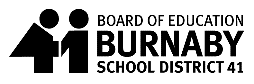 School Name:  Burnaby South Secondary 	Principal:  Victoria Lee	   Date: May 26, 2021Health Goal:  To improve the mental, emotional and physical health of students and to increase knowledge in the areas of sleep, physical activity, food and nutrition and Mental Health (recognizing and responding to stress) in our students.    ,